Curriculum VitaDr. Zahoor Ahmad MalikS/o Gh Quadir MalikR/o: Melahura sangam Dist. Shopain   (Jammu &Kashmir-India)P/o: Bijbehara, Pin No: 192124Cell no.  +919906531589, 7006489023E- mail:  zahoorlic@gmail.comCAREER OBJECTIVE                                                                                                                  To utilize my knowledge and inner abilities in order to serve the Society CAPABILITYGood Communication with soft and polite nature & problem solving skills and good convincing power.Ability to handle the subject according to the circumstances.Ability to maintain good relationship with society.SPECIALIZATION:Teaching in Higher Education Department of J&K stateInsurance Advisor having 10 years of experience in LIC of IndiaResearch in the field of Agrarian EconomicsHandling SPSS( Statistical Package for Social Sciences)ACADAMIC QUALIFICATIONPh.D.in Economics ICSSR –New Delhi Doctorate Fellow -2013M. Phil (Economics).M.A. (Economics) from University of Kashmir (J&K).B.Ed. from University of Kashmir Srinagar (J&K).Certificate Course   Financial Accounting Using TallyEXPERIENCE1: Insurance Advisor having 10 years of experience in LIC of India2: School Education:Worked as Contractual Lecturer in one year at (10+2) level in Govt. Hr. Sec. School Zainapora Shopain.Worked as Contractual Lecturer in one year at (10+2) level in Govt. Girls H. Secondary School Shopain.2: Higher EducationFour year teaching experience as Assistant Professor on Academic Arrangements in:Govt, Degree College Vailo-Larno (Kashmir) 2013Govt, Degree College Surankote(Jammu) in 2015-16Govt Degree College Vailo-Larno(Kashmir) in 2016Govt Degree College Bemina (Kashmir) in 2017Govt Degree College sopore{kashmir) in 2018GDC Magam in 2020GDC Zanskar ( UT Ladakh) in 2021GDC Drass 04-2022 to till dateWorked in different Collage Development committees as Convener and Member like: (Collage Development committee ,Discipline Committee ,Purchasing committee, Guidance and counseling NSS, Collage Library Development committee)  Worked as Field Investigator in the post poll Survey conducted during the Assembly Election in Jammu and Kashmir 2008  Received Best Bravery Award  in Jammu Kashmir While Flood Rescuing Operations September- 2014 ,During Independence day CelebrationPapers Published List of Published papers in different National and International journals as under 1: A primary survey on customers, Agents, and Employees with special Reference to LIC , “International journal of Education research and Technology(IJERT) Vol:3 Issue 1 March 2012  :73-79 ISSN 0976-40892:  Assessment of Apple Production and Marketing problems in Kashmir valley, Journal of Economic &Social Development, Vol. IX No 1 June-2013 ISSN: 0973-886X 3:    Triggering Agricultural development and Food Security in Jammu & Kashmir through Horticulture (with special reference to Apple) ISSN 2231-2951 MPHIN26256/12/1/2011-TC pp 83-95 4: Methodology of Islamic Economics & Global Agrarian Issues :( Problem Perspective and Control), Edited Book Global Economic Crises -An Islamic Perspective -2013 pp 306-310 ISBN 978-93-81992-09-85: Dr. Ambedkars Philosophy to words Indian Agrarian Economy “with special reference to Agrarian Taxation” International Journal of Research (IJR) Vol.1 Issue 5, June -2014 ISSN. 2348-6848, Impact Factor 3.5416: Horticulture Growth Trajectory Evidences in Jammu and Kashmir (A lesson for Apple industry in India), journal of Business Management & Social science Research Vol. 3, issue 5, May-2014 ISSN: 2319-56147: Economics of Apple Cultivation “with Special Reference to South Kashmir-India” Journal of Economic and Sustainable Development ( IISTE) Vol. 5 No 9 2014 ,ISSN 2222-17008: Impact of SAARC on Indo-Pak Trade (Development, Issues, and Future prospectus) Developing Country Studies, Vol.4, No.9, 2014. ISSN 2225-05659:  Research Designing. “Research Methodology Edited by Tapan Choure” pp156-17610: Scenario of Land Diversification to words Apple Orchards in Jammu and Kashmir-India European Journal of Business and Management, ISSN 2222-1905 (paper) ISSN 2222-2839 (online)Vol.7, No.7, 2015Papers under the Process of Publication 1: Supply chain management of Indian Fresh Fruits with special Reference to Apples.2: Diversification in Jammu & Kashmir Agriculture to words Horticulture cash crops with      special reference to “Apple”Conferences and Seminars1: Agriculture Scenario in Jammu & Kashmir “With special reference to Apple production and its Marketing”.  National Seminar on Challenges for Agriculture & Rural development in India Organized by Department of Economics Vijaya Raje Govt. Girls PG College Morar, Gwalior M.P2: XXIV Annual conference of Madhya Pradesh Economic Association & National Seminar on Trade & Development (MPEA) Feb 7-8-2014 participated, presented and contributed a paper.3: Supply Chain Management of Indian Fresh fruits, A Paper presented in a National seminar on Different Dimensions of MP and Indian Economy: Challenges and way a Head, Organized by S.S in Economics Vikram University Ujjain, MP4: Participated in   90th Annual conference of the Indian economic association organized by Department of Economics University of Kashmir on Oct 25-27, 2007 5:Participated and Presented a paper-“An aspect of Dr, Amberker  Philosophy to words our Agrarian Economy”  in a two day National Seminar on Contribution of Ambedkerism in Indian social Development at Vikram university Ujjain MP on March 5-6-20126: Participated and Presented a paper –Educational Economics With Special to Present Education system in India, in a National Seminar-Education Commission in Independent India (recommendation, Implementation & Relevance) Organized by Vikram University Ujjain, M.P on 13-14 December -20147.Particapeted in one day International conference on “KASHMIR IN THE COLLECTIVE IMAGINATION” Organized by GDC Urrersoo, GDC Dooru & GDC Larnoo in collaboration.2017WORKSHOPS AND SYMPOSIUMS1: Attended a National Training workshop on “Capacity Building among Social Science Researchers” (October 15 to 17, 2014) at MPISSR, Sponsored by NASSDOC-ICSSR-New Delhi2: Attended a Ten Days Research Methodology course for “Ph.D Scholars and Young Teachers in Social Sciences” 6-15 Dec-2013 at S.S in Economics Vikram University Ujjain, M.P Sponsored by ICSSR-New Delhi3:  Attended a Ten Days Training course on Research Methodology in Social Sciences March 13-22, 2012 at MP. Institute of social science research Ujjain MP Sponsored by ICSSR-New Delhi4:  Attended “Scientific Approach and Methodology Training workshop for Research Scholars of M.P India” December 19-23-2011 at MP. Institute of Social Science Research Ujjain M.P Sponsored by ICSSR-New Delhi5: Participated in Two Days National Workshop on “General Poor Classes-Welfare and Empowerment” Organized by Vikram University Ujjain, M.P on 22-23 Dec 20096: Participated in the Annual Budget Symposium 2010-11 Organized by S.S in Economics Vikram University Ujjain, M.P7: Participated in workshop on “Financial Management and Accountability in India” Vikram University Ujjain, M.P” 28 April 2010 Organized by S.S in Economics 8: Participated in National workshop on “Past, Present and Future of Higher Education in India with special reference to M.P, Organized and Sponsored by Vikram University Ujjain, M.P.COST, ICSSR –New Delhi on 15-16 January 20109: Participated in the Annual Budget Symposium 2015-16 Dated: 09-03-2015, Organized by S.S in Economics Vikram University Ujjain MPPERSIONAL DIMENSIONFather’s name                   Mr.Gh. Quadir MalikDate of Birth                    10-12-1983Nationality                        IndianSex                                    MaleLanguages                        English, Kashmiri, Urdu. HindiDECLARATIONI hereby declare that the all above information is true and correct to best of my knowledge.  Dr. ZAHOOR AHMAD MALIK Date: 24-06-2021      Place: Sangam 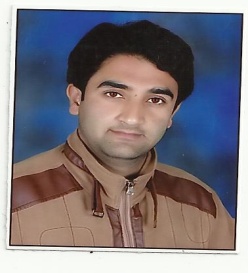 